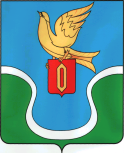                                            ГОРОДСКАЯ ДУМАМУНИЦИПАЛЬНОГО ОБРАЗОВАНИЯ        «ГОРОДСКОЕ ПОСЕЛЕНИЕ            «ГОРОД ЕРМОЛИНО»                                            КАЛУЖСКАЯ ОБЛАСТЬ                                                                              РЕШЕНИЕ« 04 »  октября  2021 г.                                                                                                     №  82«Об    утверждении     Заключения    администрацииМО   «Городское   поселение     «Г.   Ермолино»    попубличным  слушаниям  по  вопросу: «Организацияпостоянного  публичного  сервитута   коммунальноеобслуживание(для обслуживания и ремонта тепловыхсетей  г. Ермолино ул. Молодежная, д.1) согласно ст.23Земельного   кодекса   РФ   на   земельные    участки40:03:120402:129, 40:03:120402:4, 40:03:120402:6,   	В соответствии со ст. 23 Земельного кодекса Российской Федерации, руководствуясь Уставом муниципального  образования «Городское поселение «Город Ермолино»,  Решением Городской Думы муниципального образования «Городское поселение «Город Ермолино» от 07.08.2013 № 45 (в редакции Решение Городской Думы муниципального образования «Городское поселение «Город Ермолино» № 1 от 18.01.2017) «Об утверждении правил землепользования и застройки муниципального образования «Городское поселение «Город Ермолино»,  протоколом публичных слушаний от 21.09.2021 года,  Городская Дума МО «Городское поселение «Город Ермолино»,РЕШИЛА:1. Установить постоянный публичный сервитут согласно ст.23 Земельного кодекса РФ коммунальное обслуживание (для обслуживания и ремонта тепловых сетей г. Ермолино ул. Молодежная, д.1) на земельные участки с кадастровыми номерами40:03:120402:129, 40:03:120402:4, 40:03:120402:6, расположенные по адресу: Калужская область, Боровский район, г. Ермолино, ул. Молодежная.2. Указанное решение подлежит официальному опубликованию (обнародованию) в еженедельной газете «Уголок России» и размещению на официальном сайте администрации муниципального образования «Городское поселение «Город Ермолино» в сети интернет.3. Настоящее Решение вступает в законную силу после его опубликования (обнародования).Глава МО «Городское поселение                                       «Город   Ермолино»                                                               Е.А. Самокрутова                              Отп. 7 экз.4 – в дело 1 – админ. ГП «Г. Ермолино»1 – адм. МО МР «Боровский район»1 - заявителю 